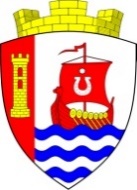 Муниципальное образованиеСвердловское городское поселениеВсеволожского муниципального районаЛенинградской областиАДМИНИСТРАЦИЯПОСТАНОВЛЕНИЕ«___» _____________ 2021 г.                                                           №_________ г.п. им. СвердловаВ соответствии со ст. 179 Бюджетного кодекса Российской Федерации от 31.07.1998 № 145-ФЗ, Федеральным законом «Об общих принципах организации местного самоуправления в Российской Федерации» от 06.10.2003 № 131-ФЗ, руководствуясь ст. 51 Устава администрация муниципального образования «Свердловское городское поселение» Всеволожского муниципального района Ленинградской области постановляет: Внести в Постановление администрации муниципального образования «Свердловское городское поселение» Всеволожского муниципального района Ленинградской области от 19.03.2020 № 100/01-07 «Об утверждении муниципальной программы «Спорт и молодёжная политика» МО «Свердловское городское поселение» на 2020-2022г.г.» изменения, изложив Программу в редакции согласно приложению к настоящему постановлению.Настоящее постановление подлежит официальному опубликованию в газете «Всеволожские вести» приложение «Невский берег» и на официальном сайте администрации муниципального образования «Свердловское городское поселение» Всеволожского муниципального района Ленинградской области в сети Интернет.Настоящее постановление вступает в силу со дня его официального опубликования.Контроль за исполнением настоящего постановления возложить на заместителя главы администрации по общим вопросам – Чернова И.О.Временно исполняющий полномочияглавы администрации						         	 А.П. ШорниковО внесении изменений в Постановление администрации от 19.03.2020 № 100/01-07 «Об утверждении муниципальной программы «Спорт и молодёжная политика» МО «Свердловское городское поселение» на 2020-2022г.г.»